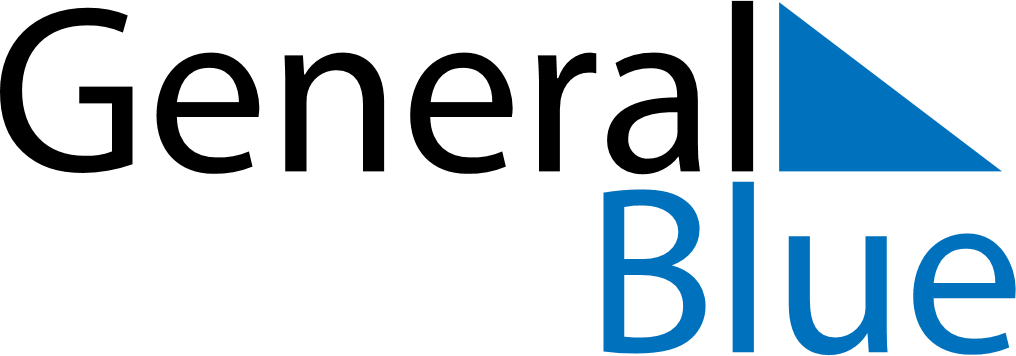 June 2024June 2024June 2024June 2024June 2024June 2024June 2024Ibirite, Minas Gerais, BrazilIbirite, Minas Gerais, BrazilIbirite, Minas Gerais, BrazilIbirite, Minas Gerais, BrazilIbirite, Minas Gerais, BrazilIbirite, Minas Gerais, BrazilIbirite, Minas Gerais, BrazilSundayMondayMondayTuesdayWednesdayThursdayFridaySaturday1Sunrise: 6:24 AMSunset: 5:23 PMDaylight: 10 hours and 59 minutes.23345678Sunrise: 6:24 AMSunset: 5:23 PMDaylight: 10 hours and 59 minutes.Sunrise: 6:25 AMSunset: 5:23 PMDaylight: 10 hours and 58 minutes.Sunrise: 6:25 AMSunset: 5:23 PMDaylight: 10 hours and 58 minutes.Sunrise: 6:25 AMSunset: 5:23 PMDaylight: 10 hours and 58 minutes.Sunrise: 6:25 AMSunset: 5:23 PMDaylight: 10 hours and 58 minutes.Sunrise: 6:26 AMSunset: 5:23 PMDaylight: 10 hours and 57 minutes.Sunrise: 6:26 AMSunset: 5:23 PMDaylight: 10 hours and 57 minutes.Sunrise: 6:26 AMSunset: 5:23 PMDaylight: 10 hours and 57 minutes.910101112131415Sunrise: 6:27 AMSunset: 5:23 PMDaylight: 10 hours and 56 minutes.Sunrise: 6:27 AMSunset: 5:23 PMDaylight: 10 hours and 56 minutes.Sunrise: 6:27 AMSunset: 5:23 PMDaylight: 10 hours and 56 minutes.Sunrise: 6:27 AMSunset: 5:24 PMDaylight: 10 hours and 56 minutes.Sunrise: 6:28 AMSunset: 5:24 PMDaylight: 10 hours and 56 minutes.Sunrise: 6:28 AMSunset: 5:24 PMDaylight: 10 hours and 55 minutes.Sunrise: 6:28 AMSunset: 5:24 PMDaylight: 10 hours and 55 minutes.Sunrise: 6:28 AMSunset: 5:24 PMDaylight: 10 hours and 55 minutes.1617171819202122Sunrise: 6:29 AMSunset: 5:24 PMDaylight: 10 hours and 55 minutes.Sunrise: 6:29 AMSunset: 5:24 PMDaylight: 10 hours and 55 minutes.Sunrise: 6:29 AMSunset: 5:24 PMDaylight: 10 hours and 55 minutes.Sunrise: 6:29 AMSunset: 5:24 PMDaylight: 10 hours and 55 minutes.Sunrise: 6:30 AMSunset: 5:25 PMDaylight: 10 hours and 55 minutes.Sunrise: 6:30 AMSunset: 5:25 PMDaylight: 10 hours and 55 minutes.Sunrise: 6:30 AMSunset: 5:25 PMDaylight: 10 hours and 55 minutes.Sunrise: 6:30 AMSunset: 5:25 PMDaylight: 10 hours and 55 minutes.2324242526272829Sunrise: 6:30 AMSunset: 5:26 PMDaylight: 10 hours and 55 minutes.Sunrise: 6:31 AMSunset: 5:26 PMDaylight: 10 hours and 55 minutes.Sunrise: 6:31 AMSunset: 5:26 PMDaylight: 10 hours and 55 minutes.Sunrise: 6:31 AMSunset: 5:26 PMDaylight: 10 hours and 55 minutes.Sunrise: 6:31 AMSunset: 5:26 PMDaylight: 10 hours and 55 minutes.Sunrise: 6:31 AMSunset: 5:27 PMDaylight: 10 hours and 55 minutes.Sunrise: 6:31 AMSunset: 5:27 PMDaylight: 10 hours and 55 minutes.Sunrise: 6:31 AMSunset: 5:27 PMDaylight: 10 hours and 55 minutes.30Sunrise: 6:31 AMSunset: 5:27 PMDaylight: 10 hours and 56 minutes.